WORDS FOR THE SIXTH UNIT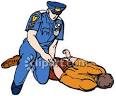 (catch) arrest : tutuklamak, yakalamak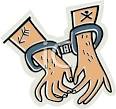  guilty : suçlu X innocent : masum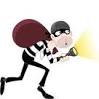 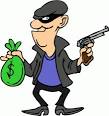 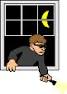 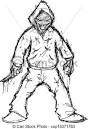         thief : hırsız             robber : soyguncu          burglar : ev hırsızı            murderer : katil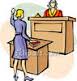 witness : şahitlik etmek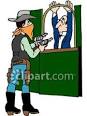 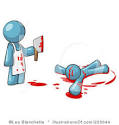 burglary : hırsızlık                                      robbery : soygun                          murder : cinayet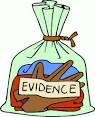                            prove : kanıtlamak          evidence / proof : delil, kanıt 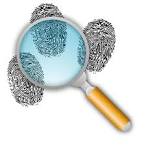 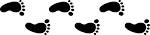 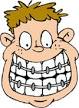 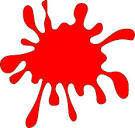 fingerprint : parmak izi     footprint : ayak izi         teeth impression : diş izi        blood : kan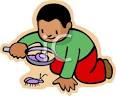 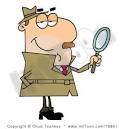 investigate : araştırmak, incelemek               investigetor / detective : dedektif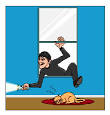 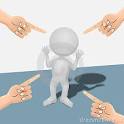 break into : bir yere ( zorla) izinsiz girmek        accuse  of : birisini suçlamak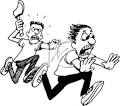 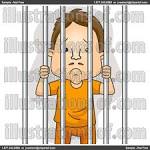 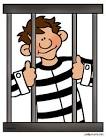 chase : kovuşturmak, kovalamak            prison : hapishane                prisoner : mahkum 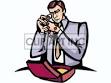 goldsmith : kuyumcu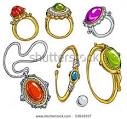 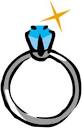 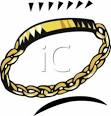 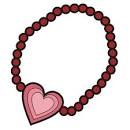 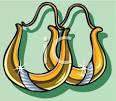 jewellery : mücevher      ring : yüzük       bracelet : bilezik    necklace : kolye     earring : küpe                                                                              frightening / scary : korkunç       monster : yaratık , canavar    rich/ wealthy : zengin      poor : fakir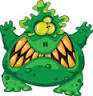 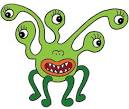 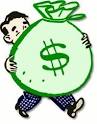 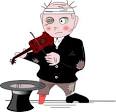 run away ( escape ) : kaçmak                       terrible : korkunç, berbat  hang on a minute : bir dakika bekle             crime : suç                                 gold : altınnotice : fark etmek                                     face : yüz                                  silver : gümüşcase : durum,olay , vaka                              wear a mask : maske giymek       nonsense : saçma